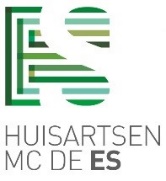 GP or pharmacy detailsMy details Do not forget to sign the form.Do you wish to arrange permission for your children?For children up to age 12: the parent or guardian gives permission. Please use this form.For children aged 12 to 16 who wish to give their permission: both the parent or guardian and the child need to sign this form.Children aged 16 and over need to give permission themselves and fill-out their own form.Details of my childrenComplete the below details of the children with respect to whom you wish to give permission. Do not forget your own signature.Do you have more than two children? Please complete a new permission form. YES NOI do authorize the below-mentioned healthcare provider making my data available through the LSP. I have read all the information contained in the ‘Your medical data available through the LSP (National Exchange Point)’ brochure.I do not authorize the below-mentioned healthcare provider making my data available through the LSP. I have read all the information contained in the ‘Your medical data available through the LSP (National Exchange Point)’ brochure.Which healthcare provider does the form concern? my GP my pharmacyName:Address:Postcode and town:Family name:Initials: M FAddress:Postcode and town:Date of birth:Signature:Date:Family name:Initials: M FDate of birth:Signature: YES NOFamily name:Initials: M FDate of birth:Signature: YES NOSignature parentor legal guardian:Date:Signature parentor legal guardian: